National Interpreting Agency                                                                                       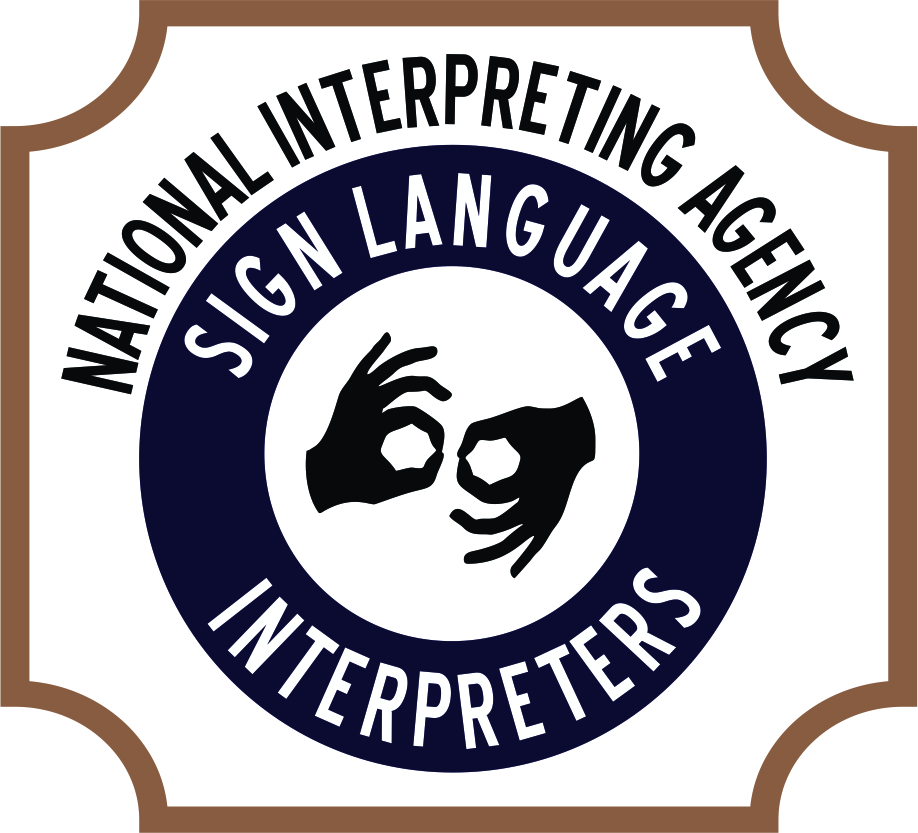 Gina D AsadExecutive DirectorP.O. Box 35478Cleveland, Ohio 44135216-527-3400 office216-527-4181 cell330-975-4419 faxN.Interpreting.A@aol.comwww.nationalinterpretingagency.com Signed Agreement of Services    (SAS form)Services from National Interpreting Agency will be performed for (YOUR NAME): _____________________________________________________________________________________Company name: _______________________________________________________________________Billing party address: ___________________________________________________________________Phone number: ________________________________________________________________________Email: _______________________________________________________________________________Fax: _________________________________________________________________________________(M, T, W, Th, F, S, Sun), _________________2013   at      ____________AM/PM_____________AM/PM                                                                                                                                                                                          	(day of week)                    (Date)                                   (start time)                      (est. End time)Type of interpreting setting (church, medical, legal, educational, community): _____________________________________________________________________________________How many interpreters needed: _____________________________________________________________________________________Type of interpreting – ASL, Tactile, Signed English: _____________________________________________________________________________________Name of location where assignment is held: _____________________________________________________________________________________Address of specific assignment scheduled: _____________________________________________________________________________________                                                                   (Department/room#/title): _____________________________________________________________________________________(Client/Student/Patient/Employee – individual who is deaf): _____________________________________________________________________________________                                                                                                                                             Contact person name /Title: _____________________________________________________________________________________                                                           Contact phone number: _____________________________________________________________________________________Parking suggestion: _____________________________________________________________________________________Special instructions or requests (Please send any vital information that will assist interpreter):__________________________________________________________________________Brief description of assignment: __________________________________________________________________________________________________________________________________________________________________________Billing invoice will be sent to (name, telephone #, ext., fax#): ____________________________________________________________________________________Does any paperwork need signed for 3rd party agency? YES____ NO_____I have read and agree upon the Terms and Conditions of National Interpreting Agency policies and procedures, rate of payment, time frame and procedure for how to submit payment for services. All documentation and forms for this assignment and billing are completely finalized._________________________________________                       _________________________________                                                                                                                       	                   (Print name)                                                                                          (Title)____________________________________________               _________________________________                                                                                                  	                        (Signature)                                                                                        (Date)       